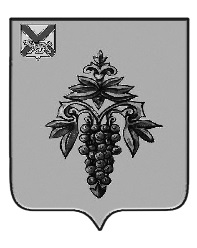 ДУМА ЧУГУЕВСКОГО МУНИЦИПАЛЬНОГО ОКРУГА Р  Е  Ш  Е  Н  И  ЯВ целях реализации пункта 6 статьи 34 Закона Приморского края от 02 августа 2005 года № 271-КЗ «О бюджетном устройстве, бюджетном процессе и межбюджетных отношениях в Приморском крае», руководствуясь Уставом Чугуевского муниципального округа, Дума Чугуевского муниципального округаРЕШИЛА:1. Согласовать замену 100 процентов дотации на выравнивание бюджетной обеспеченности Чугуевского муниципального округа дополнительным нормативом отчислений в бюджет Чугуевского муниципального округа от налога на доходы физических лиц на 2022 год и плановый период 2023 и 2024 годов.2. Направить настоящее решение в Министерство финансов Приморского края.от 25.06.2021г. № 220О согласовании замены дотации на выравнивание бюджетнойобеспеченности Чугуевского муниципального округаО согласовании замены дотации на выравнивание бюджетнойобеспеченности Чугуевского муниципального округаО согласовании замены дотации на выравнивание бюджетнойобеспеченности Чугуевского муниципального округаПредседатель ДумыЧугуевского муниципального округаЕ.В. Пачков